Supplementary MaterialSupplementary Table 1. This is the caption of the table. 1Tables may have notes.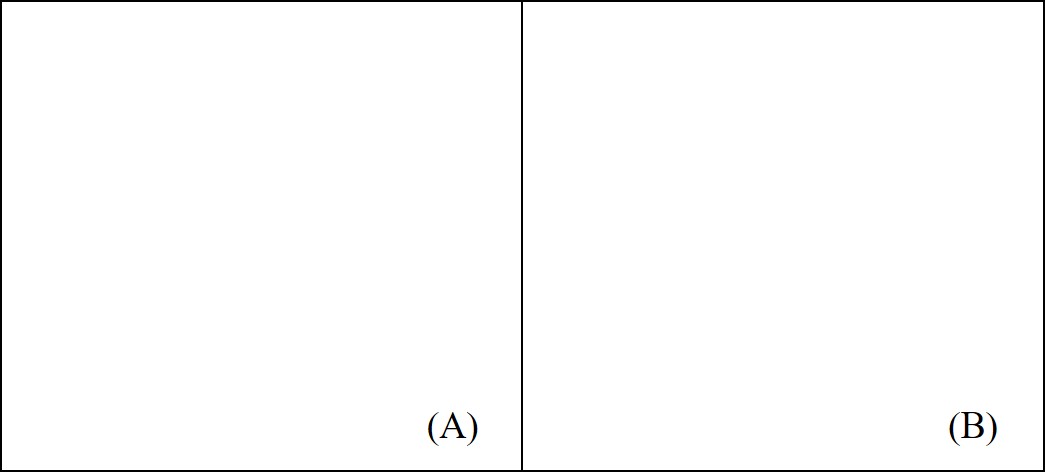 Supplementary Figure 1. If there are multiple panels, they should be listed as: (A) Description of what is contained in the first panel; (B) Description of what is contained in the second panel.TreatmentParameter 1Parameter 2Treatment 123.2b56.25bTreatment 225.6a43.52a1